PowerFAIDS 2013-2014Federal Verification document tracking in response to Dear Colleague Letter GEN-12-11Preamble:  This document is prepared to assist users of PowerFAIDS in navigating the changing rules for verification beginning with the 2013-2014 year (DCL Gen-12-11).  We do not wish suggest that the methods presented are the only solution for document tracking, but believe that it represents a good faith collective effort of five schools to address the Department of Education’s revised requirements.Throughout this document a  familiarity with PowerFAIDS Administration, with the PowerFAIDS Student Module FM-Data forms, Document setup, and Selection set writing is presumed.  When in doubt – copy the selection set exactly, and then test the results to validate that you do see the population desired. In presenting these selection sets and documents we did not attempt to negotiate any difficult use cases – such as Documents required for Disbursement for the entering student population and the contra positive case of documents required for Packaging for returning student population.  While it may not be completely trivial to create these cases we believe that are a further expansion of the material presented would confuse our goal of describing the minimum tracking requirementsReference Material:Our primary guidance came from the department of education’s 1/18/2013 E-announcement with particular attention paid to Appendix B – a cross reference for which documents are required and under what circumstances those documents are required.http://ifap.ed.gov/eannouncements/011813VerificationSuggestedText1314.htmlAs well we referenced the original Dear Colleague letter (DCL-Gen-12-11)http://ifap.ed.gov/dpcletters/GEN1211.htmlOur collective goal was/is – just get it right. This document does not try to go beyond what the Department appears to be requiring and think through a number of corner use cases which may eventually become relevant.  Instead we wanted to ensure that we are meeting minimum standards.PowerFAIDS Documents required:Dependent Verification WorksheetDependent Non-Tax Filers StatementDependent SNAP Verification certificationDependent Child Support Verification Worksheet2012 Parent IRS Tax Transcript or (2012 Tax Return + Sched X)2012 Student IRS Tax Transcript or (2012 Tax Return + Sched X)Independent Verification WorksheetIndependent Non-Tax Filers StatementIndependent SNAP Verification certificationIndependent Child Support Verification Worksheet2012 Student IRS Tax Transcript or (2012 Tax Return + Sched X)High School Completion Cert (placeholder doc)Statement of Educational Purpose Selection Sets (presented in the same order as Appendix B)Tax Return FilersStudent Case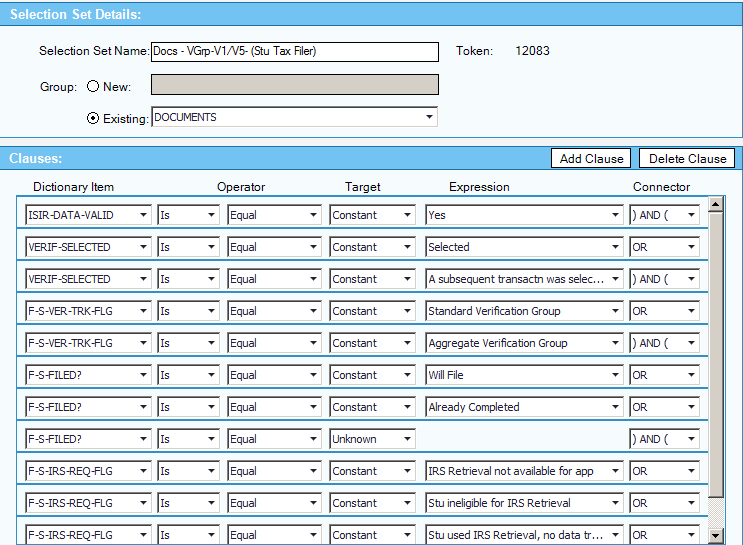 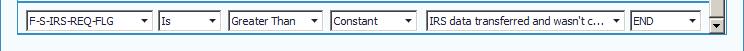 Explanation:Has a valid ISIR (loaded from a valid source)  					ANDIs selected for verification								ANDHas a Verification Flag of Group V1 or V5						ANDThe STUDENT  - Did File or Will File or didn’t answer tax filing question		ANDHas an IRS match flag indicating that no match is performed or not possible	END This selection set may be associated with the student tax document regardless of dependency status.Parent Case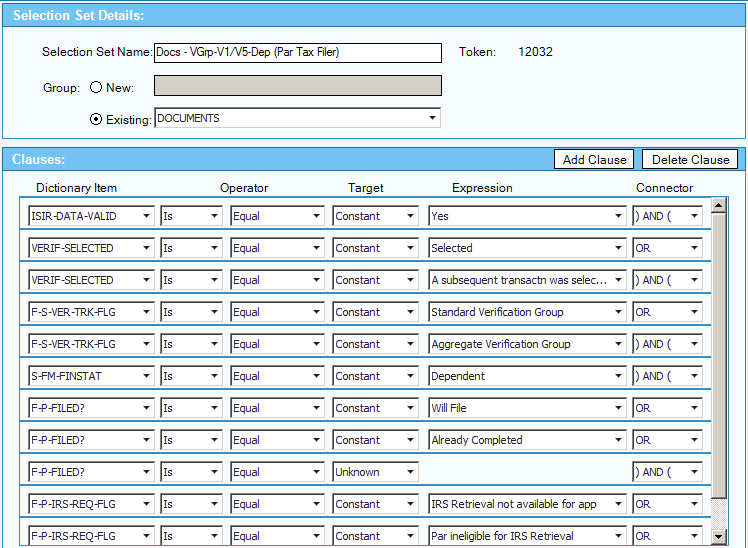 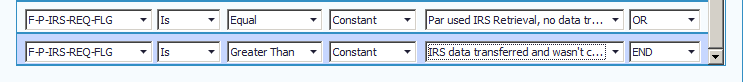 Explanation:Has a valid ISIR (loaded from a valid source)  					ANDIs selected for verification								ANDIs a dependent record									ANDHas a Verification Flag of Group V1 or V5						ANDThe PARENT  - Did File or Will File or didn’t answer tax filing question		ANDHas an IRS match flag indicating that no match is performed or is not possible	END This selection set may be associated with the parent tax document.Nontax Return FilersStudent Case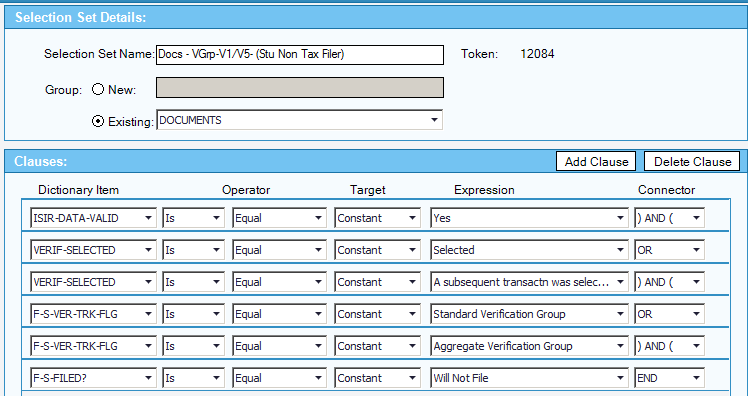 Explanation:Has a valid ISIR (loaded from a valid source)  					ANDIs selected for verification								ANDHas a Verification Flag of Group V1 or V5						ANDThe STUDENT  - Will not file								ENDThis selection set may be associated with the student Non-Tax Filer document regardless of dependency status.Parent Case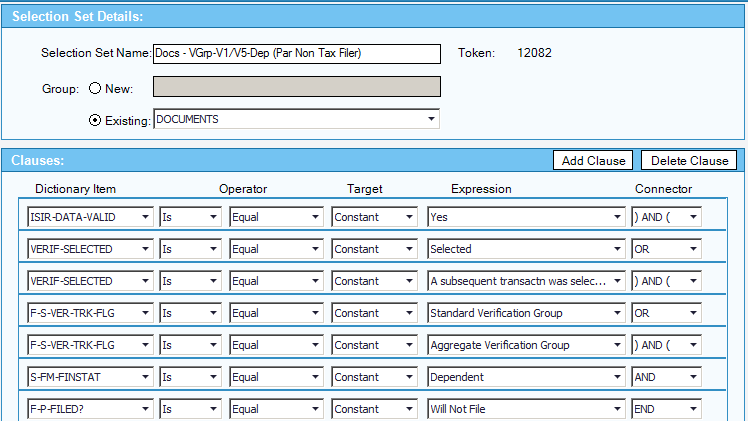 Explanation:Has a valid ISIR (loaded from a valid source)  					ANDIs selected for verification								ANDIs a dependent record									ANDHas a Verification Flag of Group V1 or V5						ANDThe PARENT  - Will not file								ENDThis selection set may be associated with the parent Non-Tax Filer document.Household MembersIndependent Verification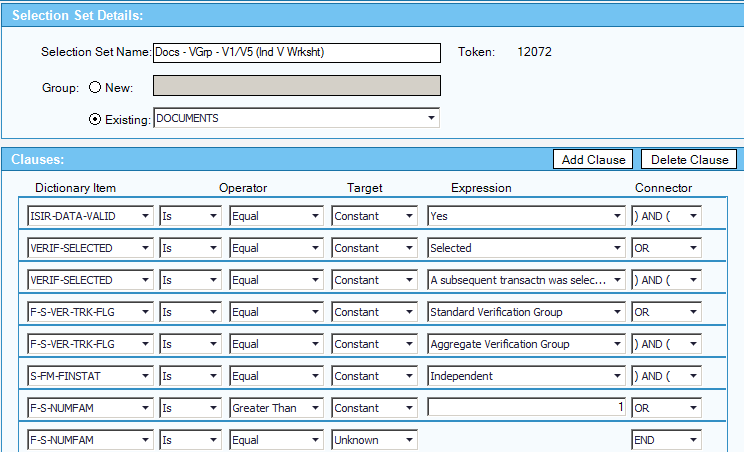 Has a valid ISIR (loaded from a valid source)  					ANDIs selected for verification								ANDIs a independent record								ANDHas a Verification Flag of Group V1 or V5						ANDHas a Household size greater than one						END**** There was a great deal of discussion on the last item.  Appendix B explains three conditions under which HHS/Num in College do not have to be verified but it was the majority consensus that most of us would verify this information if there were more than one person listed.It is possible to create a selection set which covers all three cases described in appendix B but this is beyond the limited scope of this document.The case of no family members listed is included since the needs analysis will presume one, but should be reviewed.Dependent Verification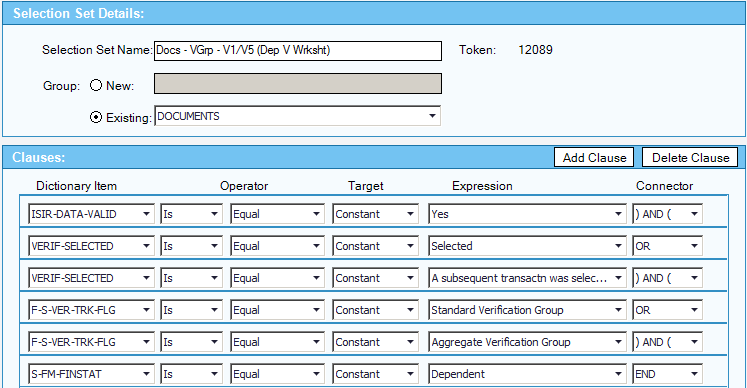 Has a valid ISIR (loaded from a valid source)  					ANDIs selected for verification								ANDIs a dependent record									ANDHas a Verification Flag of Group V1 or V5						END**** As above with the independent verification document criteria it is possible to build the exclusionary cases for three specific situations.  However, in the interest of simplicity none are described here.SNAP and Child Support PaidIndependent Student - SNAP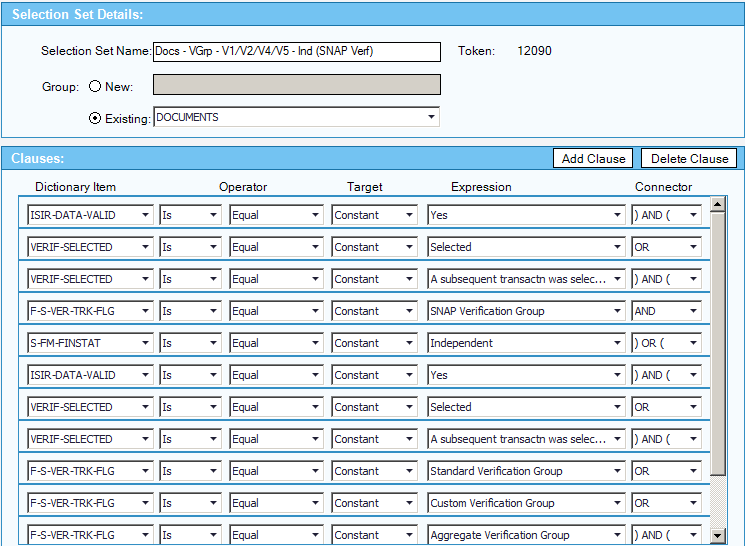 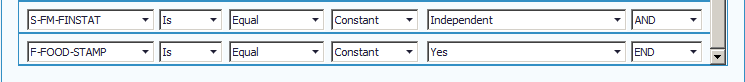 Has a valid ISIR (loaded from a valid source)  					ANDIs selected for verification								ANDIs a independent record								ANDHas a Verification Flag of Group V2							ENDORHas a valid ISIR (loaded from a valid source)  					ANDIs selected for verification								ANDIs a independent record								ANDHas a Verification Flag of Group V1, V4, or V5					ANDHas a SNAP/Food Stamp flag of “yes”						END**** The formulation of this selection set and its Dependent contra positive were discussed at length with no firm resolution.  The best we could determine from reading the Appendix and other guidance from the department is that they will selectively place some records into category V2 – these must be checked for SNAP.  In the other three categories they list if the student has indicated that they are receiving SNAP then SNAP must be verified – so the positive affirmation must also be present.Dependent Student - SNAP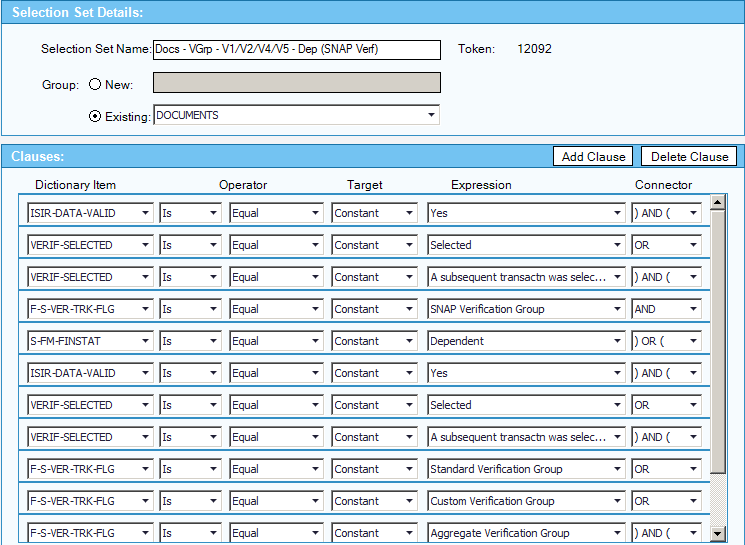 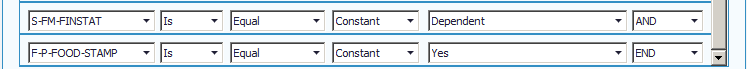 Has a valid ISIR (loaded from a valid source)  					ANDIs selected for verification								ANDIs a Dependent record								ANDHas a Verification Flag of Group V2							ENDORHas a valid ISIR (loaded from a valid source)  					ANDIs selected for verification								ANDIs a dependent record									ANDHas a Verification Flag of Group V1, V4, or V5					ANDHas a SNAP/Food Stamp flag of “yes”						END**** Please see the preceding footnote for a general clarification of the development of this set.Independent Student – Child Support Paid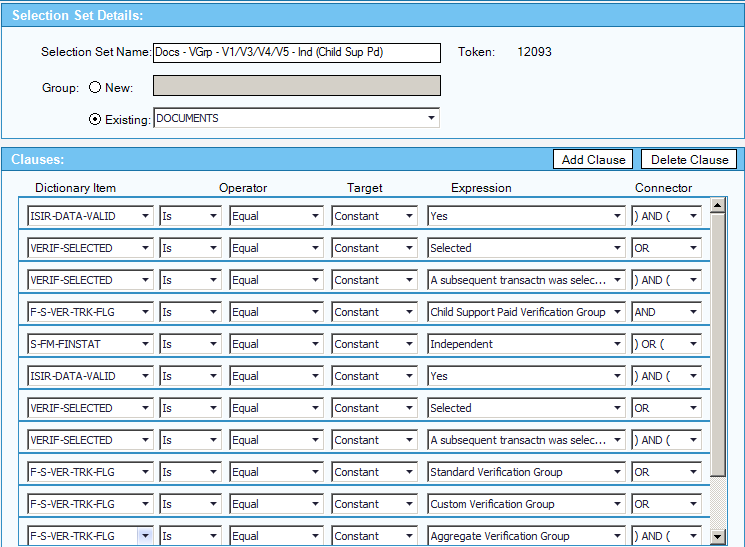 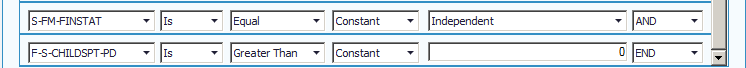 Explaination:Has a valid ISIR (loaded from a valid source)  					ANDIs selected for verification								ANDIs a independent record								ANDHas a Verification Flag of Group V3							ENDORHas a valid ISIR (loaded from a valid source)  					ANDIs selected for verification								ANDIs a independent record								ANDHas a Verification Flag of Group V1, V4, or V5					ANDHas reported Child Support Paid greater than zero					END**** The formulation of this selection set and its Dependent contra positive were discussed at length with no firm resolution.  Like the SNAP selection sets this was contentious and depends in great measure on reading the context to find the intent.  Our best read is that if the record is flag V3 then Child Support paid must be verified, in the other three cases it only must be verified if the student reported paying Child Support.Dependent Student – Child Support Paid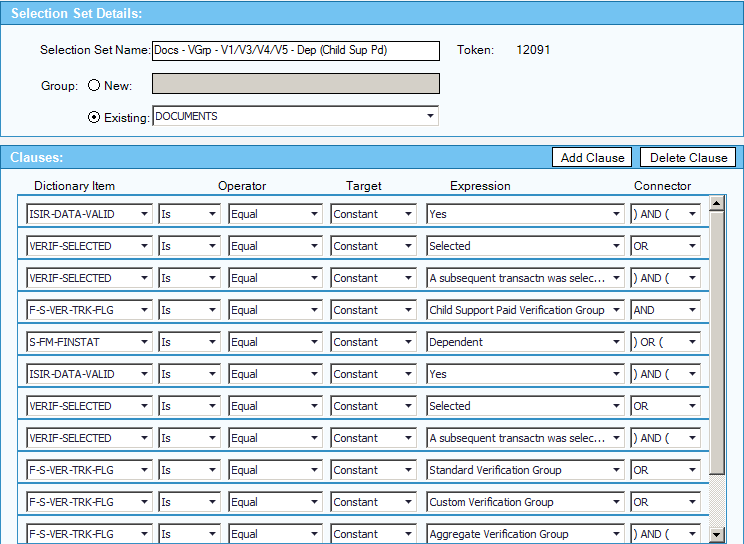 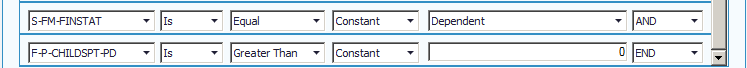 Explaination:Has a valid ISIR (loaded from a valid source)  					ANDIs selected for verification								ANDIs a dependent record									ANDHas a Verification Flag of Group V3							ENDORHas a valid ISIR (loaded from a valid source)  					ANDIs selected for verification								ANDIs a dependent record									ANDHas a Verification Flag of Group V1, V4, or V5					ANDHas reported Child Support Paid greater than zero					END**** Please see the preceding footnote for a general clarification of the development of this set.High School Completion, Identity, and Statement of Educational Purpose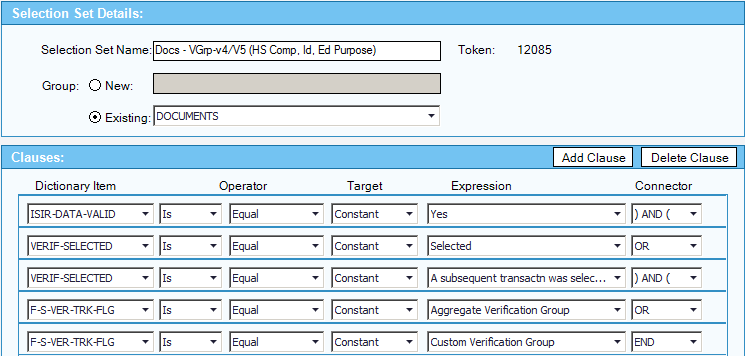 Explanation:Has a valid ISIR (loaded from a valid source)  					ANDIs selected for verification								ANDIs a dependent record									ANDHas a Verification Flag of Group V4 or V5						END**** This is probably the most straight forward selection set.  However, there was a severe amount of consternation for two readers who kept asking in several ways “but how does the department decide?”.  Another participant in this process contacted a colleague at the department who essentially shared that these cases are currently “randomly selected” based upon department criteria.  The emphasis here was that we could not use the information present on the ISIR to garner any sense as to the “Fact of Graduation” and that the school must collect documentation.One further thought – for most participating schools the collection of HS Diploma is not the function of the Financial Aid Office.  Thus while this document should be tracked as a requirement – the business process to satisfy this requirement may actually involve the communication and 